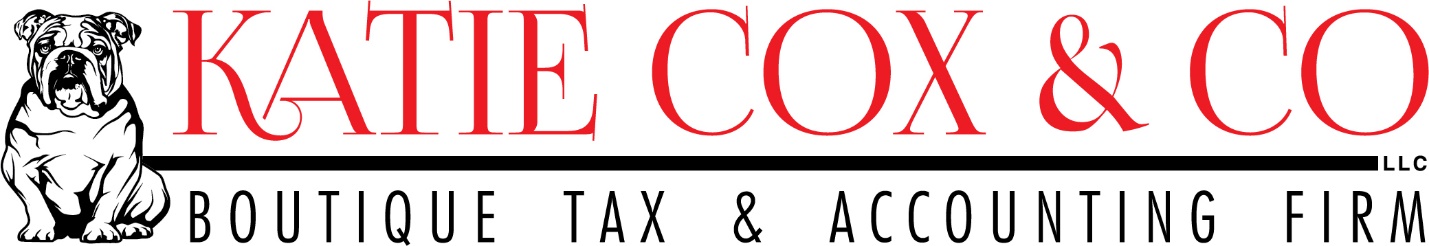 PRIOR TO QUICKBOOKS TRAINING Please make sure each of the following are completed prior to your first QuickBooks training session.
_________ 	Open a Business Bank Account & Obtain a Business Credit Card_________ 	Purchase QuickBooks Online or QuickBooks Desktop (contact our office to     discuss options)_________	Confirm all expenses that are being paid via the Business Bank Acct and all expenses that are paid via the Business Credit Card_________	Have primary access to all accounts (logins and passwords)_________ 	Confirm that all Business Bank and Credit Card accounts have the capability to be linked with   QuickBooks_________ 	 Bring your most current Loan or Line of Credit statements 